.Start on vocalsSection 1 (Counts 1 – 8) “Handbag” Steps; Chasse R; Rock Back, RecoverSection 2	 (Counts 9 – 15) L Kick, Ball, Cross; Step L, Touch; Chasse ¼ R; Walk L, R (Or Full Turn R)Section 3 	(Counts 16 – 24) Cross L, Point R; R Behind, point L; & Step ¼ Turn L; Step ¼ Turn LSection 4 (Counts 25 – 32) Rock Forward, Recover; R Coaster Step; Step L, Hold & Clap; Ball Step, Hold & ClapTag 1 – At the end of walls 2, 4, 5 & 8:  Jazz Box; Pivot ½ Turn LTag 2 – At the end of wall 6:  Jazz BoxEnding:  Unwind ¾ turn over L shoulder(Dance never starts on the 6 o’clock wall)Email:		christinec48@hotmail.comYoutube:	https://youtu.be/OigXkuqeP68Last Update – 13th March 2018A Wild Weekend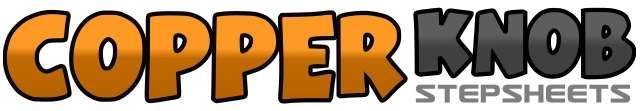 .......Count:32Wall:3Level:Improver.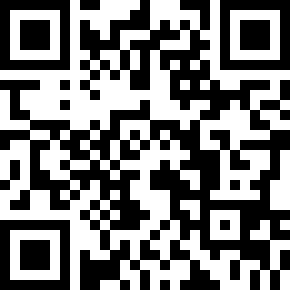 Choreographer:Chris Cleevely (UK) - March 2018Chris Cleevely (UK) - March 2018Chris Cleevely (UK) - March 2018Chris Cleevely (UK) - March 2018Chris Cleevely (UK) - March 2018.Music:Finally Friday - Steve Moakler : (Single - iTunes)Finally Friday - Steve Moakler : (Single - iTunes)Finally Friday - Steve Moakler : (Single - iTunes)Finally Friday - Steve Moakler : (Single - iTunes)Finally Friday - Steve Moakler : (Single - iTunes)........1    -    2Step R to R side, touch L to L diagonal3    -    4Step L to L side, touch R to R diagonal5   &   6Chasse to the R side, stepping R,L,R7    -    8Rock back on L, recover weight on R1   &   2Kick L forward, touch ball of L, cross R over L3    -    4Step L to L side, touch R beside L5   &   6Step R to R side, step L beside R, make ¼ turn R stepping forward on R    	(3 o’clock)7    -    8Walk forward L, walk forward R (or full turn over R shoulder)1    -    2Cross L over R, point R toe to R side3    -    4Cross R behind L, point L toe to L side& 5  -  6Step weight onto L, step forward on R & pivot ¼ turn L	 (12 o’clock)7    -    8Step forward on R, pivot ¼ turn L	 (9 o’clock)1    -    2Rock forward on R, recover weight on L3   &   4Step back on R, step L beside R, step forward on R5    -    6Step forward on L, hold & clap&7  -  8Touch ball of L & step forward on R, hold & clap1    -    2Cross R over L, step back on L3    -    4Step R to R side, step L beside R5    -    6Step forward on R, pivot ½ turn L1    -    2Cross R over L, step back on L3    -    4Step R to R side, step L beside R